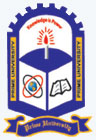 PRIME UNIVERSITYCSE112Computer Fundamentals LabSubmitted toFaculty name:Designation: (such as…Lecturer etc), Dept. of -?- Prime UniversitySubmitted byName: ID: Batch: Department: Submission Date: 